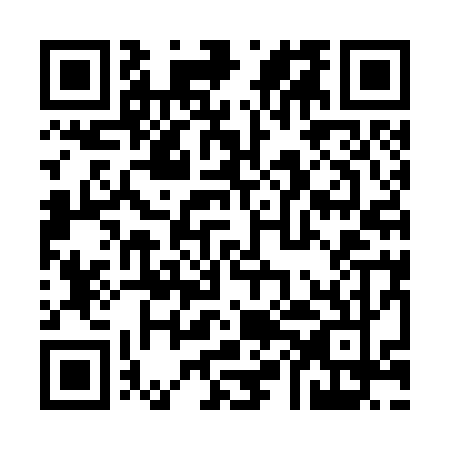 Prayer times for Lake View Resort, Utah, USAMon 1 Jul 2024 - Wed 31 Jul 2024High Latitude Method: Angle Based RulePrayer Calculation Method: Islamic Society of North AmericaAsar Calculation Method: ShafiPrayer times provided by https://www.salahtimes.comDateDayFajrSunriseDhuhrAsrMaghribIsha1Mon4:426:131:355:288:5610:272Tue4:426:131:355:288:5610:273Wed4:436:141:355:288:5610:274Thu4:446:141:355:288:5610:265Fri4:446:151:355:298:5510:266Sat4:456:151:355:298:5510:257Sun4:466:161:365:298:5510:258Mon4:476:171:365:298:5510:249Tue4:486:171:365:298:5410:2410Wed4:486:181:365:298:5410:2311Thu4:496:191:365:298:5310:2312Fri4:506:191:365:298:5310:2213Sat4:516:201:365:298:5310:2114Sun4:526:211:365:298:5210:2015Mon4:536:211:375:298:5210:2016Tue4:546:221:375:298:5110:1917Wed4:556:231:375:298:5010:1818Thu4:566:231:375:298:5010:1719Fri4:576:241:375:298:4910:1620Sat4:586:251:375:298:4810:1521Sun4:596:261:375:298:4810:1422Mon5:006:271:375:298:4710:1323Tue5:016:271:375:298:4610:1224Wed5:036:281:375:288:4610:1125Thu5:046:291:375:288:4510:1026Fri5:056:301:375:288:4410:0927Sat5:066:311:375:288:4310:0828Sun5:076:311:375:288:4210:0629Mon5:086:321:375:278:4110:0530Tue5:096:331:375:278:4010:0431Wed5:106:341:375:278:3910:03